	У складу са чланом 2. Уредбе о критеријумима, мерилима и начину избора пројеката у култури који се финансирају и суфинансирају из буџета Републике Србије, аутономне покрајине, односно јединица локалне самоуправе ("Сл. гласник РС", бр. 105/16), чланом 6. Уредбе о средствима за подстицање програма или недостајућег дела средстава за финансирање програма од јавног интереса која реализују удружења  (''Службени гласник РС'' бр.16/2018), чланом 5. и чланом 6. Правилника о начину и поступку остваривања права на доделу средстава из буџета Општине Владичин Хан за програме и пројекте од јавног интереса које реализују удружења („Службени гласник Града Врања“ број 20/18), Комисија за спровођење јавног конкурса за избор пројекта/програма у култури који се финансирају или суфинансирају средствима буџета Општине Владичин Хан за 2019. годину, коју именује председник Општине, дана: 30.01.2019. године, расписује: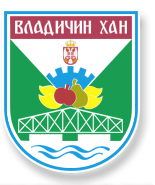 ЈАВНИ КОНКУРСЗА ИЗБОР ПРОЈЕКТА/ПРОГРАМА У КУЛТУРИ КОЈИ СЕ ФИНАНСИРАЈУ ИЛИ СУФИНАНСИРАЈУ СРЕДСТВИМА БУЏЕТА ОПШТИНЕ ВЛАДИЧИН ХАН ЗА 2019. ГОДИНУПРЕДМЕТ И ЦИЉ ЈАВНОГ КОНКУРСАПредмет јавног конкурса је финансирање и суфинансирање пројеката/програма културне делатности у следећим областима:Књижевно стваралаштво,Уметничка игра – народна игра, савремена игра (стваралаштво, продукција и интерпретација), и Вредновање, заштита, очување, представљање, интерпретација, коришћење и управљање културним наслеђем.Општи циљ јавног конкурса је остваривање општег интереса у култури, као и допринос општине Владичин Хан неговању културно историјске традиције и  народног стваралаштва кроз директну материјалну подршку установама, појединцима, уметничким и другим удружењима грађана и другим субјектима културе.	Специфични циљ јавног конкурса је унапређење социјално-економског и друштвеног положаја у области културе, афирмација стваралаца и побољшање услова рада у установама и организацијама које се баве културном делатношћу.ПРАВО УЧЕШЋА НА ЈАВНОМ КОНКУРСУНа конкурсу могу да учествују установе, уметничка и друга удружења грађана регистрована за обављање делатности културе, појединци (уметници, сарадници односно стручњаци у култури), као и  други субјекти у култури осим установа културе чији је оснивач Република Србија, аутономна покрајина или јединица локалне самоуправе, који се финансирају сходно члану 74. Закона о култури и не могу учествовати на конкурсима које расписују њихови оснивачи, и то:који су регистровани у складу са Законом о удружењима („Службени гласник РС”, брoj 51/09, 99/11-др. Закон) – за удружења;чије је регистровано седиште на територији општине Владичин Хан; односно има седиште или огранак и делује на том подручју као општинске, међуопштинске или републичке организације не краће од шест месеци, с тим да све пројектне активности морају реализовати на територији општине Владичин Хан; као и чије седиште није на територији општине Владичин Хан, уколико је програм од изузетног јавног интереса и реализује се у већој мери на територији општине Владичин Хан – за правна лица, односно чије је регистровано пребивалиште на територији општине Владичин Хан, не краће од шест месеци од дана објављивања јавног конкурса, као и чије пребивалиште није на територији општине Владичин Хан уколико је програм од изузетног јавног интереса и реализује се у већој мери на територији општине Владичин Хан – за појединце (уметнике, сараднике односно стручњаке у култури);који су директно одговорни за припрему и извођење пројекта;којима је статутом одређено остваривање циљева у области за коју је конкурс расписан и за коју конкуришу;које је поднело годишњи извештај за претходну буџетску годину у складу са уговором о реализовању програма/пројекта, уколико је било носилац програма/пројекта претходне године, и ако су остварени очекивани резултати реализације програма/пројекта, то јест оно које је поднело годишњи финансијски извештај Агенцији за привредне регистре;које није у поступку ликвидације, стечајном поступку или под привременом забраном обављања делатности.Општина Владичин Хан  неће финансирати:Пројекте чије су претежне активности усмерене на учешће појединаца на конференцијама, путовањима, финансирање студија и за сличне активности,Програме чије су програмске  активности награде и спонзорства појединцима и другим организацијама,Иницијативе које доносе профит НВО,Политичке и страначке организације, верске организације, групе и секте и њихове активности,Активности које заговарају нетолерантност и насиље,Активности које се односе на проповедање или заговарање одређене религије.ИЗНОС СРЕДСТАВА ПРЕДВИЂЕНИХ ЗА ДОДЕЛУ ПО ЈАВНОМ КОНКУРСУ	Средства за реализацију пројеката/програма у култури који се финансирају или суфинансирају средствима буџета општине Владичин Хан за 2019. годину, обезбеђена су у буџету општине Владичин Хан за 2019. годину, и то програмска класификација 1201 – Програм 13: Развој културе и информисања, пројекат – 1201-0003: Унапређење система очувања и представљања културно историјског наслеђа, функција 820: Услуге културе, позиција 126, економска класификација 481: Дотације невладиним организацијама, у укупном износу од 2.200.000 динара.Избор програма односно пројекта који ће се финансирати средствима буџета општине Владичин Хан врши се применом следећих општих критеријума:усклађеност пројекта са општим интересом у култури и циљевима и приоритетима конкурса;квалитет и садржајна иновативност пројекта;капацитети потребни за реализацију пројекта, и то:стручни, односно уметнички капацитети, инеопходни ресурси;финансијски план – разрађеност, усклађеност са планом активности пројекта, економичност и укљученост више извора финансирања;степен утицаја пројекта на квалитет културног живота заједнице.Вредновање предлога програма и пројеката врши се на основу следећих ближих мерила:Сваки члан Комисије врши појединачно вредновање предлога пројеката. 	Предлог пројекта који као просечну оцену вредновања свих чланова од Комисије има минимум 60 поена биће разматран у даљој процедури за потенцијално финансирање.Уколико се износ одобрених средства разликује од тражених средства за финансирање пројекта, Комисија може захтевати од подносиоца предлога пројеката евентуално усклађивање буџета пројекта односно рокова реализације пројекта, а све у циљу израде што оптималније листе предложених пројекта за финансирање. Уколико подносилац предлога пројекта не пристане на предложене корекције од стране Комисије сматраће се да је одустао од пријаве на конкурс.РОК РЕАЛИЗАЦИЈЕ ПРОГРАМАСредства се додељују за програме који ће се реализовати најкасније до 31.12.2019. године.CМЕРНИЦЕ ЗА ПОДНОСИОЦЕ ПРЕДЛОГА ПРОЈЕКТАДОКУМЕНТАЦИЈА КОЈА СЕ ПОДНОСИ НА ЈАВНИ КОНКУРСПредлагач пројекта/програма обавезан је да достави следећу документацију:попуњен Образац за пријаву на јавни конкурс (Анекс 1)попуњен Образац за писање предлога пројеката – Детаљан опис програма/пројекта (Анекс 2);попуњен Предлог буџета пројекта (Анекс 3);попуњен Образац наративног буџета програма (Анекс 4);потписану и оверену изјаву подносиоца пријаве да су сви подаци наведени у Пријави истинити и тачни, да ће додељена средства бити наменски утрошена, да ће у законском року бити достављен извештај о реализацији програма односно пројекта са финансијском документацијом, да ће током реализације програма односно пројекта у публикацијама и другим медијима бити назначено да је реализацију подржала Општина Владичин Хан и да ће средства користити по приложеном програму (Анекс 5);доказ о ликвидности удружења, односно извештај о финансијско-материјалном пословању за претходну годину;доказ о суфинансирању од партнерске или донаторске организације, ако се пројекат тако реализује;потписане и оверене протоколе о сарадњи са свим наведеним партнерима на пројекту ако се пројекат тако реализује;појединци (уметници, сарадници, односно стручњаци у култури) достављају и копију личне карте – очитану личну карту са чипом, професионалну биографију и уверење репрезентативног удружења да се налази на евиденцији лица која самостално обављају уметничку или другу делатност у области културе, уколико је подносилац пројекта појединац, корисник средстава може бити искључиво правно лице преко кога се остварује пројекат, партнер подносиоца пројекта или који на други начин учествује у пројекту, уколико се одобре средства, она не могу бити уплаћена на рачун физичког лица, нити се корисник средстава може накнадно мењати.Комисија по службеној дужности утврђује да ли је удружење уписано у регистар надлежног органа и да ли се, према статутарним одредбама, циљеви удружења остварују у области у којој се програм/пројекат реализује.Удружење грађана може учествовати на конкурсу са једним програмом/пројектом који се финансира из буџета општине Владичин Хан.Програм се мора реализовати у највећој мери на територији општине Владичин Хан. Уколико након конкурисања дође до промене овлашћеног лица, удружење је дужно да о промени благовремено обавести Комисију.НАЧИН ПРИЈАВЉИВАЊА НА КОНКУРСКонкурсна документација се може преузети са званичне интернет странице општине Владичин Хан (www.vladicinhan.org.rs).  Конкурсна документација (потписана и оверена од стране овлашћеног лица) са попуњеним пратећим обрасцима, доставља се у једном штампаном примерку као организована целина, са истоветном документацијом наснимљеном на ЦД-у, у затвореној коверти на писарници Општинске управе Владичин Хан, улица Светосавска бр.1 или поштом, са назнаком: "Пријава по јавном конкурсу за избор пројекта/програма у култури који се финансирају или суфинансирају средствима буџета општине Владичин Хан за 2019. годину - не отварати". На полеђини коверте обавезно написати пуно име и адресу подносиоца пријаве.Комисија неће разматрати неблаговремене, непотпуне, пријаве које нису предате на прописаном обрасцу и које нису у складу са условима јавног конкурса.РОКОВИ ЗА ПОДНОШЕЊЕ ПРИЈАВА НА ЈАВНИ  КОНКУРС И ОДЛУЧИВАЊЕ О ДОДЕЛИ СРЕДСТАВА УДРУЖЕЊИМАРок за подношење пријава и предлога програма  на овај јавни  конкурс је 30 дана од дана објављивања јавног конкурса у дневном листу који се дистрибуира на територији Републике Србије и на званичној интернет страници општине Владичин Хан (www.vladicinhan.org.rs).Листа вредновања и рангирања пријављених програма, коју утврђује Комисија, биће објављена на званичној интернет страници општине Владичин Хан, на огласној табли општине Владичин Хан и на порталу е-Управа у року који не може бити дужи од 60 дана од дана истека рока за подношење пријава.Учесници конкурса имају право увида у поднете пријаве и приложену документацију у року од три радна дана од дана објављивања листе вредновања и рангирања пријављених програма.Рок за подношење приговора Комисији, на Листу вредновања и рангирања пријављених програма је осам (8) дана од дана објављивања Листе вредновања и рангирања пријављених програма.Одлуку о приговору, која мора бити образложена, Комисија доноси у року од 15 дана од дана његовог пријема.Предлог Одлуке о расподели средстава Комисија доставља Општинском већу у року од 3 дана од дана одлучивања по приговорима.Одлуку о избору програма Општинско веће доноси у року од 30 дана од дана истека рока за подношење приговора.Одлука о избору програма објављује се на званичној интернет страници Општине и на порталу е–Управа.Општина Владичин Хан као давалац средстава задржава право да од учесника конкурса по потреби затражи додатну документацију и информације.Пријаве и приложена документација се подносиоцима не враћају.САСТАВНИ ДЕО ЈАВНОГ КОНКУРСА ЧИНЕСмернице за подносиоце предлога пројеката/програма по овом Јавном конкурсу, су саставни део Јавног конкурса:Анекс 1 - Образац за пријаву на јавни конкурсАнекс 2 - Образац за писање предлога пројеката – Детаљан опис програма-пројектаАнекс 3 - Предлог буџета пројектаАнекс 4 - Образац наративног буџета програмаАнекс 5 - Изјава подносиоца пријавеПРАЋЕЊЕ РЕАЛИЗАЦИЈЕ ПРОГРАМА И ПРОЈЕКАТАНакон Одлуке о избору пројеката/програма, са изабраним подносиоцима пријаве закључују се уговори о финансирању или суфинансирању програма односно пројекта, којим ће прецизно бити дефинисана права и обавезе уговорних страна.Детаљне информације о конкурсу могу се добити на телефон 064/5272760.Владичин Хан 							Председник КомисијеДатум: 30.01.2019. године	                                                           ___________________					                                                             Никола Стаменковић 											КРИТЕРИЈУМИБРОЈ ПОЕНАУсклађеност пројекта са општим интересом у култури и циљевима и приоритетима конкурса30Квалитет и садржајна иновативност пројекта20Капацитети потребни за реализацију пројекта (стручни, односно уметнички капацитети и неопходни ресурси)10Финансијски план – разрађеност, усклађеност са планом активности пројекта, економичност и укљученост више извора финансирања20Степен утицаја пројекта на квалитет културног живота заједнице20